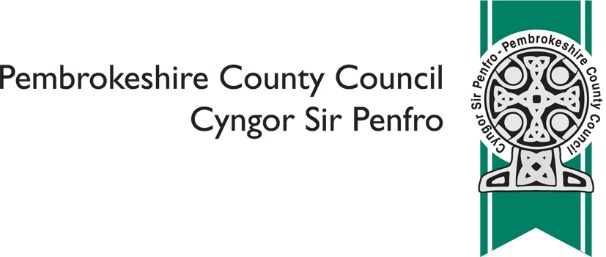           Once complete please return to: surveys@pembrokeshire.gov.uk or Pembrokeshire             County Council, Policy, 2D County Hall, Haverfordwest, SA61 1TP          Please return by Tuesday 23rd April 2019Proposal to Reduce Opening Hours at St David's Sports Hall - Response FormPlease indicate to what extent you agree / disagree with the following statements:Please indicate to what extent you agree / disagree with the following statements:Please indicate to what extent you agree / disagree with the following statements:Please indicate to what extent you agree / disagree with the following statements:Please indicate to what extent you agree / disagree with the following statements:Please indicate to what extent you agree / disagree with the following statements:Please indicate to what extent you agree / disagree with the following statements:Please indicate to what extent you agree / disagree with the following statements:Please indicate to what extent you agree / disagree with the following statements:AgreeNeitherDisagreeNot sureI understand why Pembrokeshire Leisure needs to make cost reductions / efficiency savings    I understand why there is a proposal to close St David’s Sport Hall on Thursday and Sunday mornings    I find the proposal acceptable    Please make any comments about the proposal that you wish toPlease use this space to put forward any other ideas / suggestions as to how Pembrokeshire Leisure could meet its cost reduction / efficiency savings targetsABOUT YOUYou can find out why we ask the following questions at www.pembrokeshire.gov.uk/equalities/why-do-we-ask-equality-questionsAre you? (please tick only one)Are you? (please tick only one) Male Female Prefer another term Prefer not to sayAre you? (please tick only one)Are you? (please tick only one) Aged 24 or under Aged 25 - 64 Aged 65 - 74 Aged 75 or over Prefer not to sayAre your day-to-day activities limited because of a health problem or disability, which has lasted, or is expected to last, at least 12 months? (please tick only one)Are your day-to-day activities limited because of a health problem or disability, which has lasted, or is expected to last, at least 12 months? (please tick only one) Yes No Prefer not to sayDo you provide regular, unpaid, substantial care for a relative, friend or neighbour who is unable to manage at home without help because of sickness, age or disability? (please tick only one)Do you provide regular, unpaid, substantial care for a relative, friend or neighbour who is unable to manage at home without help because of sickness, age or disability? (please tick only one) Yes No Prefer not to sayIf you feel that your response to this survey has been influenced (positively or negatively) because of any of the following: your ethnic origin, gender, age, marital status, sexual orientation, disability, gender reassignment, religious beliefs or non-belief, use of Welsh language, BSL or other languages, nationality or responsibility for any dependents, please give details below: 